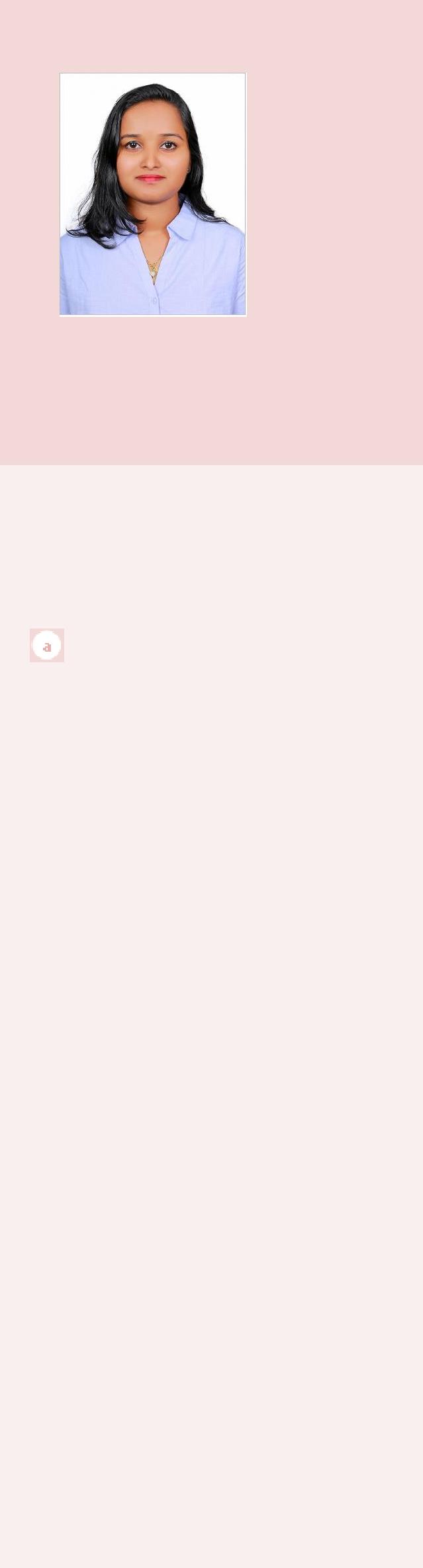 ATHIRA  athira-393278@2freemail.com   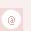 SKIL LSICD-9-CM & ICD-10-CM, CPT 4, HCPCS, PCS, USCLS, HAAD service codes, CDT, DSL and DRGHAAD & DHA Regulatory complianceInpatient coding- US and UAE industryQuery process and denial management3M encoder, Optum, Meditech and Cerner applicationsElectronic medical records (EMR) systemsClinical validationInsurance claims analysisQuality measure development-Pay for performanceHealthcare Fraud analysisMedical Terminology, Medical abbreviation and HIPPA regulatory rulesExcellent interpersonal and communication skillsAdaptive person, Team PlayerMS OfficePROFESSIONAL SUMMARY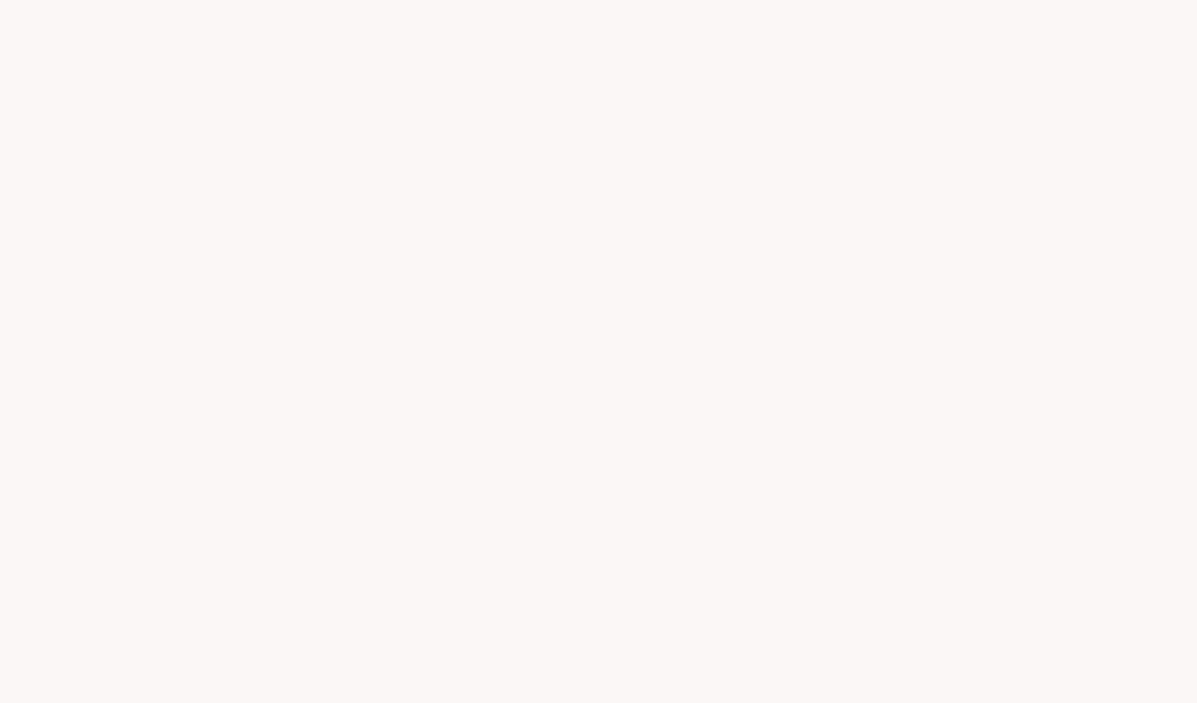 Efficient and accurate Medical Coding professional with 4.9 years' progressively responsible experience in provider and payer settings with full awareness of ICD-10, CPT-4, HCPCS, HAAD service codes, USCLS, CDT, DSL and DRG procedures. Talented at analysing and validating patient information, diagnoses and billing data. Capable of drafting invoices and resolving billing disputes in timely manner. Proficient in 3M, Optum and other encoder applications.Has a bachelor’s degree in nursing with CIC and CCS certification from AAPC and AHIMA.WORK HISTORYHealth AnalystTrivandrum, Kerala, India  • 09/2017 - Currenta sister concern of Aariya Health Consultancy, Abu DhabiClaims auditingCollecting, compiling, and performing audits of medical charts, billing and other documentation-Maintaining medical charts and records and performing regular reviews -Developed and maintained standard auditing policies and procedures -Educated providers in correct documentation and coding and provided educational materialQuality measure development - Metric logic creation, code set development using relevant HAAD codes, Measure testing, Output validationPopulation health dashboard - Health indicator development for statistics and trend analysisSenior ConsultantChennai, Tamilnadu • 12/2015 - 08/2017Accurate processing of medical records by maintaining quality coding of above 98%Successfully coded 30 inpatient record with a record time of 6 hoursManaged multiple provider accounts by efficiently meeting daily/monthly inventoryReviewed charts and flagged incomplete or inaccurate informationTrained and mentored new team members on accounts payable systems and policies to build cohesive groups and promote operational performanceDeveloped team communications and information for quality meetings: Coding clinics, New code additions/deletion, new code set release etcCertified Medical Coder Trivandrum, Kerala, India • 11/2014 - 09/2015Project- Sentara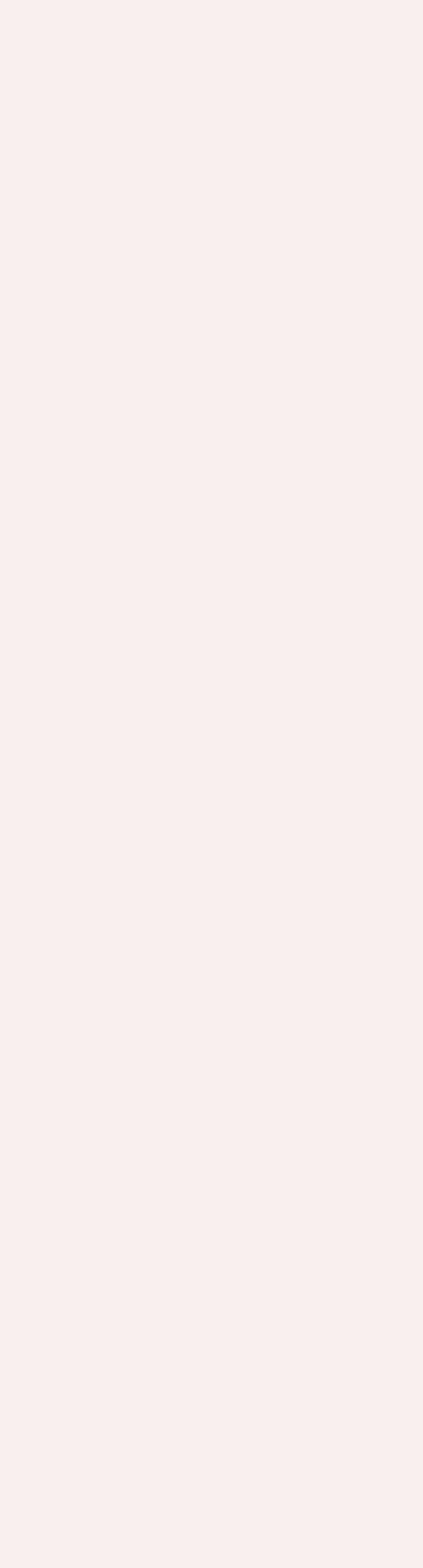 EDUC A TIO NRajiv Gandhi University of Health SciencesBengaluru, KABSc: NursingGPA: 72AAPCCIC (Certified Inpatient Coder)08/2015AAPC ID: 01399208American Health Information Management AssociationCCS (Certified Coding Specialist)08/2016Demonstrated knowledge and ability to assign and sequence ICD-9 CM/10-CM, PCS, CPT AND DRG codes to the highest specificity ensuring that codes and documentation accurately reflect and support the visit encounterMaintained 95% or above accuracy rateMaintained consistent daily productionInterpret and applied regulatory guidelines to coding and reimbursement decisionsClarified medical documentation and specificity with Doctors with smart query processADDITIONAL INFORMATIONNotice period: Ready to join ImmediatelyVisa status: Visit visaDate of Birth: 08.08.1993Sex: FemaleNationality: IndianLanguages known English, Malayalam, Tamil.